Описание дидактических игр и упражнений для детей 4-6 лет                   Количество и счет - Совершенствование умения считать в пределах 1-10:  «Найди свой домик»,  «Отсчитай столько же», «Не смотри» (счет на ощупь), «Угадай, сколько». - Закрепление навыков порядкового счета в пределах 1-10: «Петрушкины гости», «Который по счету?», «Что изменилось?», «Исправь ошибку», «Чего не стало?», «На котором (на каком) месте стоял (предмет)?».                               Игра «Будь внимателен»Дидактическая задача: закрепление навыков прямого и обратного счета в пределах 10.Материал: цифры от 1 до 10Руководство: Воспитатель демонстрирует детям цифры и дает задания:1. Прохлопайте больше на 1 раз. 2. Присядьте, пожалуйста, меньше на 1 раз.3. Потянитесь на носочках столько же раз.4. Наклонитесь вперед на 1 раз больше.5. Подпрыгните, пожалуйста, на 1 раз меньше.                                 Третий – лишнийДидактическая задача: упражнять детей в счете до трех, учить составлять группу из отдельных предметов, объединенных одним или несколькими признаками.Материал: природный материал, игрушкиРуководство: предложить детям решить такие задания: найди лишний предмет. Например: камушек, мячик, формочка круглой формы, совок. Что лишнее? Совок, т.к. все предметы круглой формы, а совок нет.    Игровое упражнение «Сделаем столько же» Дидактическая задача: учить считать движения в пределах 5.Руководство : Воспитатель выполняет любые движения, дети считают их и на  подносе находят карточку с соответствующим количеством кругов.Воспитатель поочередно демонстрирует детям числовые карточки, предлагает посчитать количество кругов на них и выполнить столько движений, сколько кругов на карточке (хлопнуть в ладоши, прыгнуть на двух ногах, топнуть одной ногой). После выполнения каждого задания воспитатель спрашивает: «Сколько ты выполнил движений? Почему ты выполнил столько движений?..»                                     Придумай узорДидактическая задача: учить детей придумывать закономерность, используя природный материал, окружающие предметы и объяснить свой выбор. Материалы : природный материал, игрушки.Руководство: предложить детям придумать свою закономерность, чередование предметов, используя природный материал, окружающие предметы. Например, шишка, камушек, формочка, листочек.                                          Какой по счету?Дидактическая задача: учить детей счету в пределах 10. Знакомство с порядковыми числительными. Материал: игрушки из выносного материала, природный материал.Руководство:  предложить детям выложить предметы ( природный материал или игрушки – разные по цвету, размеру) в ряд и сосчитать количество предметов. Использовать порядковые числительные: первый, второй, десятый. Закрепить порядковые числительные, называя предметы ( машинка – первая, формочка – вторая, совочек – третий)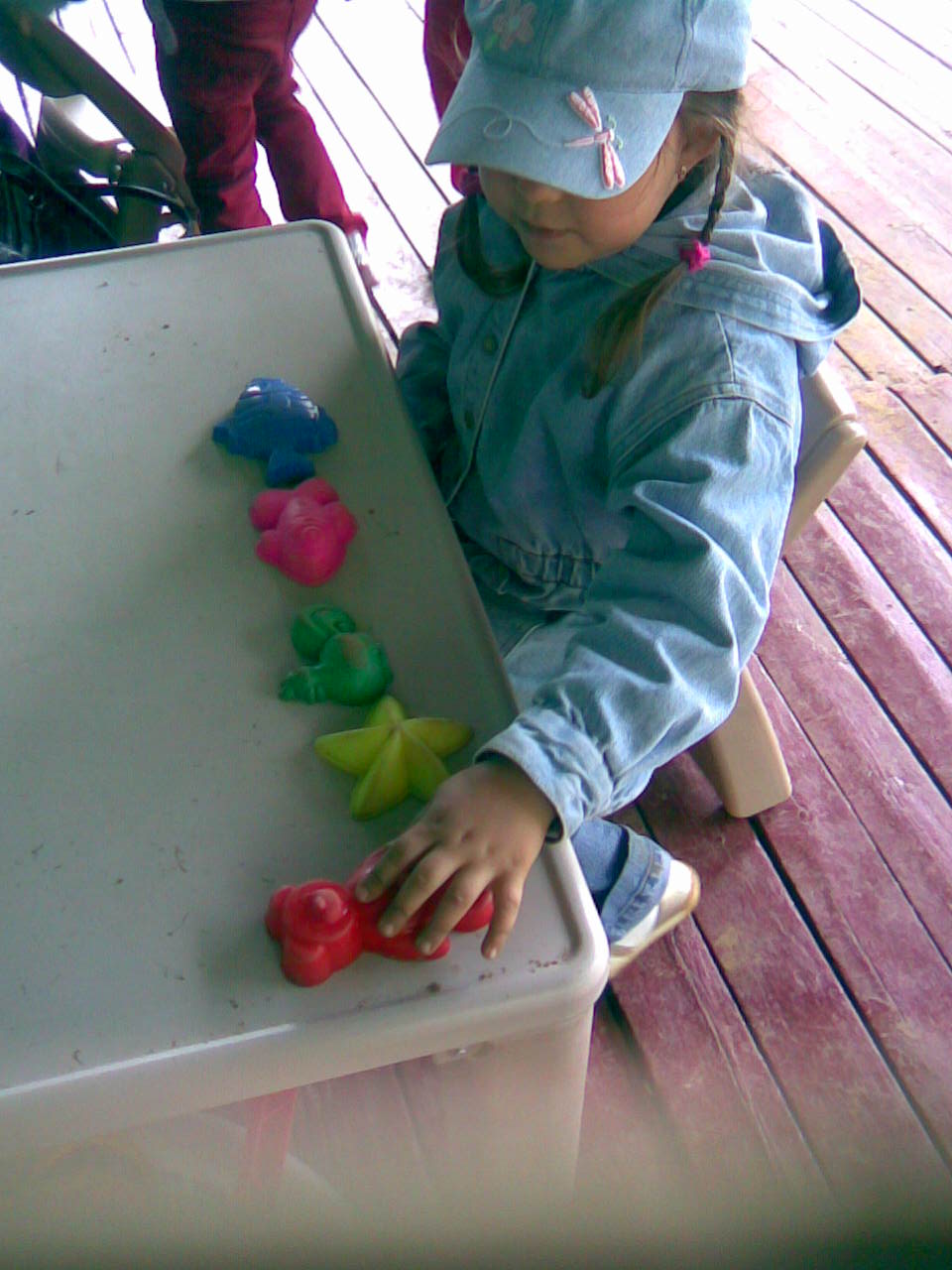 